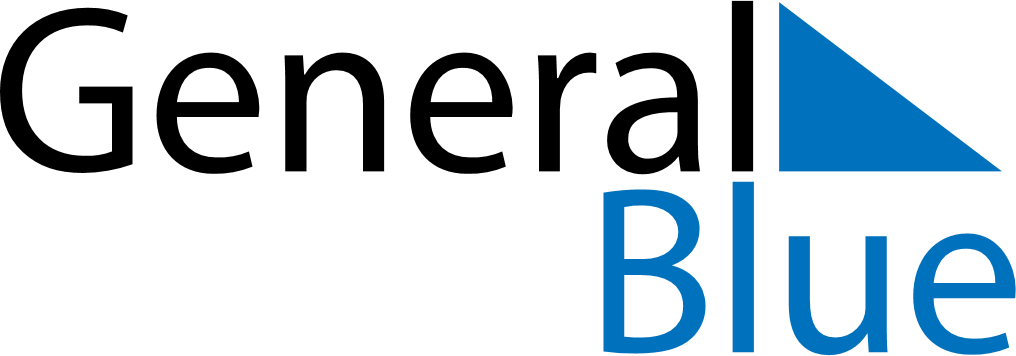 2018 – Q1Uruguay  2018 – Q1Uruguay  2018 – Q1Uruguay  2018 – Q1Uruguay  2018 – Q1Uruguay  JanuaryJanuaryJanuaryJanuaryJanuaryJanuaryJanuarySUNMONTUEWEDTHUFRISAT12345678910111213141516171819202122232425262728293031FebruaryFebruaryFebruaryFebruaryFebruaryFebruaryFebruarySUNMONTUEWEDTHUFRISAT12345678910111213141516171819202122232425262728MarchMarchMarchMarchMarchMarchMarchSUNMONTUEWEDTHUFRISAT12345678910111213141516171819202122232425262728293031Jan 1: New Year’s DayJan 6: EpiphanyFeb 12: CarnivalFeb 13: Shrove TuesdayMar 26: Tourism WeekMar 29: Maundy ThursdayMar 30: Good Friday